ПРОФСОЮЗ РАБОТНИКОВ НАРОДНОГО ОБРАЗОВАНИЯ И НАУКИ РОССИЙСКОЙ ФЕДЕРАЦИИМАРИЙСКАЯ РЕСПУБЛИКАНСКАЯ ОРГАНИЗАЦИЯПРЕДСЕДАТЕЛЬ_________________________РАСПОРЯЖЕНИЕ_________________________8 октября 2018 года		г. Йошкар-Ола	                                         № 33О проведении региональной профсоюзной проверки 
В соответствии с планом работы Марийской республиканской организации Профсоюза на 2018 год, во II квартале 2018 года (с 9 октября 
по 10 декабря 2018 г.) проводится региональная профсоюзная проверка 
по теме: «Условия труда и социальные гарантии молодежи, установленные нормативными правовыми актами и территориальными отраслевыми соглашениями на уровне муниципалитетов».В целях реализации принятого решения: Утвердить Порядок проведения региональной профсоюзной проверки и Памятку по ее проведению (Приложения №№ 1, 2). 2. Председателям территориальных, первичных организаций Профсоюза, внештатным правовым инспекторам труда:- организовать проведение региональной профсоюзной проверки 
с участием председателей, членов выборных органов;- проинформировать руководителей органов местного самоуправления, осуществляющих управление в сфере образования, руководителей образовательных организаций, о проведении данной проверки с участием специалистов отделов (управлений) образования; - совместно с руководителями органов местного самоуправления, осуществляющих управление в сфере образования, провести анализ наличия паспортов молодых педагогов в коллективах и сводной базы в отелах образования. - совместно с председателями советов молодых педагогов оказать практическую помощь в получении молодыми специалистами социальных гарантий.3. В ходе проверки проанализировать:работу не менее 3 муниципальных образовательных организаций каждого типа, в которых работают молодые специалисты (дошкольная образовательная организация, общеобразовательная организация, организация дополнительного образования, профессиональная образовательная организация);причины, по которым молодые специалисты, пришедшие на работу 
в текущем году, в другие годы, не получили предусмотренное законодательством единовременное пособие на хозяйственное обзаведение.  4. Председателям первичных организаций образовательных организаций высшего образования провести проверку в отношении молодых специалистов, поступивших на работу в период с 2016 по 2018 годы, а также соблюдение социальных гарантий аспирантов, докторантов (членов профсоюза).5. Результаты проверки подвести на заседаниях коллегиальных органов, направить отчет в республиканский комитет Профсоюза 
до 20 декабря 2018 года.6. Итоги региональной профсоюзной проверки рассмотреть 
на заседании постоянной комиссии по правозащитной работе республиканского комитета Профсоюза в декабре 2018 года.7. Контроль за выполнением настоящего распоряжения оставляю 
за собой.Приложение № 1к распоряжению председателяреспубликанской организации Профсоюзаот 8 октября 2018 г. № 33ПОРЯДОКпроведения региональной профсоюзной проверки «Условия труда и социальные гарантии молодежи, установленные нормативными правовыми актами и территориальными отраслевыми соглашениями на уровне муниципалитетов»Основной целью проведения региональной профсоюзной проверки является выявление, предупреждение и устранение нарушений норм трудового законодательства и иных нормативных правовых актов, содержащих нормы трудового права (далее – трудовое законодательство), регулирующих вопросы соблюдения трудового законодательства 
в отношении молодых специалистов, поступивших на работу 
в образовательные организации.I. Нормативно-правовая и методическая основа проведения региональной профсоюзной проверкиНормативно-правовой базой проведения региональной профсоюзной проверки являются:Трудовой кодекс Российской Федерации; Федеральный закон от 12 января 1996 года № 10-ФЗ 
«О профессиональных союзах, их правах и гарантиях деятельности»; Федеральный закон от 29 декабря 2012  года № 273-ФЗ 
«Об образовании в Российской Федерации»;Отраслевое соглашение по организациям, находящимся в ведении Министерства образования и науки Российской Федерации 
на 2018-2020 годы;Закон Республики Марий Эл от 1 августа 2013 г. № 29-З 
«Об образовании в Республике Марий Эл»;постановление Правительства Республики Марий Эл от 31 июля 2012 г. № 283 «О новой системе оплаты труда работников государственных учреждений Республики Марий Эл, находящихся в ведении Министерства образования и науки Республики Марий Эл» (в ред. постановления Правительства Республики Марий Эл от 05.10.17  № 397)постановление Правительства Республики Марий Эл от 17 февраля 2017 г. № 64 «О порядке предоставления единовременного пособия 
на хозяйственное обзаведение выпускникам профессиональных образовательных организаций, образовательных организаций высшего образования при поступлении впервые на работу на педагогические должности в государственные образовательные организации Республики Марий Эл и муниципальные образовательные организации, расположенные 
в сельских населенных пунктах на территории Республики Марий Эл»;Региональное отраслевое соглашение между Марийской республиканской организацией профсоюза работников народного образования и науки Российской Федерации, Министерством образования 
и науки Республики Марий Эл и Объединением работодателей государственных образовательных учреждений Республики Марий Эл 
на 2018-2020 годы;Территориальные отраслевые соглашения между городскими (районными) профсоюзными организациями работников народного образования и науки и управлениями (отделами) образования;Методическую основу профсоюзной проверки в Республике 
Марий Эл составляют: Порядок проведения правовыми инспекторами труда Профсоюза проверок соблюдения работодателями в системе образования трудового законодательства и иных нормативных правовых актов, содержащих нормы трудового права, законодательства о профессиональных союзах, выполнения условий коллективных договоров, соглашений (утвержден постановлением Исполкома Профсоюза от 10 декабря 2012 г. № 12);памятка по проведению республиканской проверки;настоящий Порядок проведения региональной профсоюзной проверки.II. Сроки проведения региональной профсоюзной проверкиВ соответствии с планом основных мероприятий республиканского комитета Профсоюза на II полугодие 2018 года определяются следующие сроки проведения региональной профсоюзной проверки: с 9 октября 
по 10 декабря 2018 года.Проверяемый период - 3 последних года. III. Подведение итогов региональной профсоюзной проверкиТерриториальные профсоюзные организации по окончании проведения региональной профсоюзной проверки в срок до 20 декабря 2018 года представляют итоговые материалы региональной проверки в электронном виде либо на бумажном носителе в республиканский комитет Профсоюза, подготовленные в соответствии с количественными и качественными показателями проведения региональной профсоюзной проверки. Итоговые материалы региональной проверки должны включать:отчет по проводимой проверке;дополнительные материалы (копии документов и другие материалы). Отчет должен содержать:информацию об итогах проверки;решения выборных коллегиальных профсоюзных органов о проведении и рассмотрении итогов проверки.Отчет подписывается председателем территориальной первичной организации Профсоюза и внештатным правовым инспектором труда Рескома Профсоюза.Территориальные и первичные профсоюзные организации подводят итоги профсоюзной проверки на заседаниях профсоюзных комитетов.Итоги проведения региональной профсоюзной проверки рассматриваются на заседании постоянной комиссии республиканского комитета Профсоюза по правозащитной работе на основании представленных итоговых материалов территориальных организаций Профсоюза.Приложение № 2к распоряжению председателяреспубликанской организации Профсоюзаот 8 октября 2018 г. № 33Памяткапо проведению республиканской профсоюзной проверки 
«Условия труда и социальные гарантии молодежи, установленные нормативными правовыми актами и территориальными отраслевыми соглашениями на уровне муниципалитетов»Настоящая Памятка определяет круг вопросов по основным тематическим направлениям, которые подлежат проверке правовыми инспекторами труда при осуществлении профсоюзного контроля 
за соблюдением трудового законодательства в отношении молодых специалистов, поступивших на работу в образовательные организации.При проведении проверки необходимо обратить внимание 
на следующее:Наличие в территориальных соглашениях муниципалитетов, коллективных договорах организаций разделов, регулирующих трудовые права и социальные гарантии для молодых педагогов.Предусмотрены ли территориальными соглашениями, коллективными договорами образовательных организаций дополнительные социальные гарантии для молодых педагогов, помимо установленных законодательством, Региональным отраслевым соглашением между Марийской республиканской организацией профсоюза работников народного образования и науки Российской Федерации, Министерством образования и науки Республики Марий Эл и Объединением работодателей образовательных организаций в Республике Марий Эл на 2018 - 2020 годы. Если да, указать какие, применяются ли они? (запись о предоставлении гарантий в трудовом договоре, дополнительном соглашении к трудовому договору, приказах).Для образовательных организаций высшего образования: предусмотрены ли коллективными договорами организаций дополнительные социальные гарантии для молодых специалистов, аспирантов, докторантов помимо установленных действующим законодательством. Если да, указать какие, применяются ли они? Предоставляются ли иногородним места в общежитиях, на каких условиях?Меры социальной поддержки, предоставленные профсоюзным комитетом.Постановлением Правительства Республики Марий Эл от 31 июля 2012 г. № 283 «О новой системе оплаты труда работников государственных учреждений Республики Марий Эл, находящихся в ведении Министерства образования и науки Республики Марий Эл» предусмотрено установление педагогическим работникам, впервые окончившим образовательные организации высшего образования или профессиональные образовательные организации и заключившим в течение трех лет после окончания образовательной организации высшего образования или профессиональной образовательной организации трудовой договор 
с учреждением по педагогической специальности (должности), надбавки 
до 50 процентов от ставки заработной платы, оклада (должностного оклада) на срок первых трех лет работы с момента окончания образовательной организации высшего образования или профессиональной образовательной организации.Пунктом 7.9.5. Регионального отраслевого соглашения рекомендовано работодателям, с целью поддержки молодых педагогических кадров, предусматривать в Положении об оплате труда надбавки в размере до 50% 
от ставки заработной платы, оклада (должностного оклада) на срок первых трех лет работы с момента окончания образовательной организации высшего образования или профессиональной образовательной организации». Предусмотрены ли такие надбавки в положении об оплате труда образовательной организации, в трудовых договорах работников 
(в процентах, в рублях)?Внимание! В указанный выше срок не включается время пребывания 
на военной службе по призыву в рядах Вооруженных Сил России, в отпуске по уходу за ребенком в возрасте до трех лет, а также не учитывается переход в другую образовательную организацию, расположенную на территории Республики Марий Эл. В этих случаях производится суммарный расчет времени до и после указанных периодов, который утверждается руководителем образовательной организации с учетом мнения ВОППО (п.10.3).Для образовательных организаций высшего образования: предусмотрено ли положениями об оплате труда организаций доплаты для молодых специалистов. Если да, указать какие, в каких размерах, на какой период устанавливаются.Учитываются ли работодателями рекомендации пункта 10.6. Регионального отраслевого соглашения между Марийской республиканской организацией профсоюза работников народного образования и науки Российской Федерации, Министерством образования и науки Республики Марий Эл и Объединением работодателей образовательных организаций в Республике Марий Эл на 2018 - 2020 годы регулирующих вопросы условий труда и социальных гарантий молодых специалистов: - высвобождать при составлении расписаний учебных занятий, если это возможно, не менее одного свободного дня в неделю для молодых педагогов в целях использования его для самообразования, повышения профессионального уровня, освоения содержания и методики преподавания учебных курсов, а также развития навыков учебной, воспитательной и развивающей работы с обучающимися и студентами;- обеспечить право реального выбора молодыми педагогами интересующих их направлений внеурочной работы в образовательной организации с целью создания условий для раскрытия молодыми педагогами творческого потенциала;- минимизировать составление молодыми педагогами отчётной документации, предусматривая по возможности осуществление над ними квалифицированного педагогического наставничества при выполнении данных видов работ;- предусматривать в системах оплаты труда помимо мер, связанных с их стимулированием в зависимости от результатов работы, специальные меры материальной поддержки в первые три года их работы, не допуская снижения установленного уровня материального обеспечения по истечении трёхлетнего периода;- оформлять договоренности между представителями обучающихся 
в организациях, реализующих основные профессиональные образовательные программы, по вопросам обеспечения защиты их прав и интересов в виде соглашений, прилагаемых к коллективным договорам организаций;- при заключении коллективных договоров и соглашений предусматривать разделы по защите социально-экономических и трудовых прав работников из числа молодежи, содержащие, в том числе положения по:организации работы по формированию и обучению резерва из числа молодежи на руководящие должности;закреплению за работниками из числа молодежи наставников, установлению им соответствующей доплаты в размере и порядке, определяемых коллективными договорами.Предусмотрены ли данные рекомендации в коллективных договорах организаций, положениях об оплате труда?В соответствии со статьей 70 Трудового кодекса РФ для лиц, получивших среднее профессиональное образование или высшее образование по имеющим государственную аккредитацию образовательным программам и впервые поступающих на работу по полученной специальности в течение одного года со дня получения профессионального образования соответствующего уровня, испытание при приеме на работу 
не устанавливается.Проверить, указано ли в трудовых договорах работников, которые при приеме на работу соответствовали указанным выше условиям, наличие испытательного срока. Статьей 21 Закона Республики Марий Эл от 1 августа 2013 г. № 29-З «Об образовании в Республике Марий Эл» и Порядком предоставления единовременного пособия на хозяйственное обзаведение выпускникам профессиональных образовательных организаций, образовательных организаций высшего образования при поступлении впервые на работу на педагогические должности в государственные образовательные организации Республики Марий Эл и муниципальные образовательные организации, расположенные в сельских населенных пунктах на территории Республики Марий Эл, утв. постановлением Правительства Республики Марий Эл от 17 февраля 2017 г. № 64, установлено право выпускников профессиональных образовательных организаций, образовательных организаций высшего образования при поступлении впервые на работу на педагогические должности в государственные образовательные организации Республики Марий Эл и муниципальные образовательные организации, расположенные в сельских населенных пунктах на территории Республики Марий Эл на получение единовременного пособия на хозяйственное обзаведение в размере шести должностных окладов.Проверить, все ли молодые педагоги, поступившие на работу 
в сельские образовательные организации в 2018-2019 учебном году подали документы на получение единовременного пособия (при наличии оснований, установленных законодательством). Подали ли молодые специалисты, поступившие на работу 
в предыдущие три года и не имевшие право на получение пособия
до внесения изменения в Закон Республики Марий Эл № 29-З и постановление Правительства Республики Марий Эл от 17 февраля 2017 г. № 64 о необходимости переезда на постоянное место жительства в сельскую местность, документы на получение единовременного пособия после внесения изменений. Если подавали, то получили пособие или отказ Министерства образования и науки РМЭ в получении такого пособия. Если был отказ, указать формулировку.Председатель 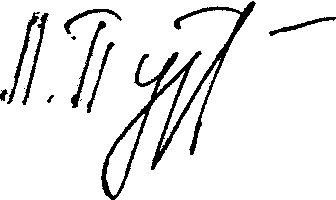                   Л.В. Пуртова